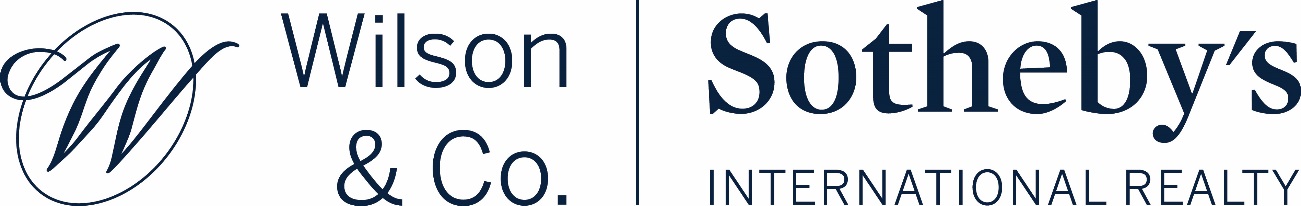 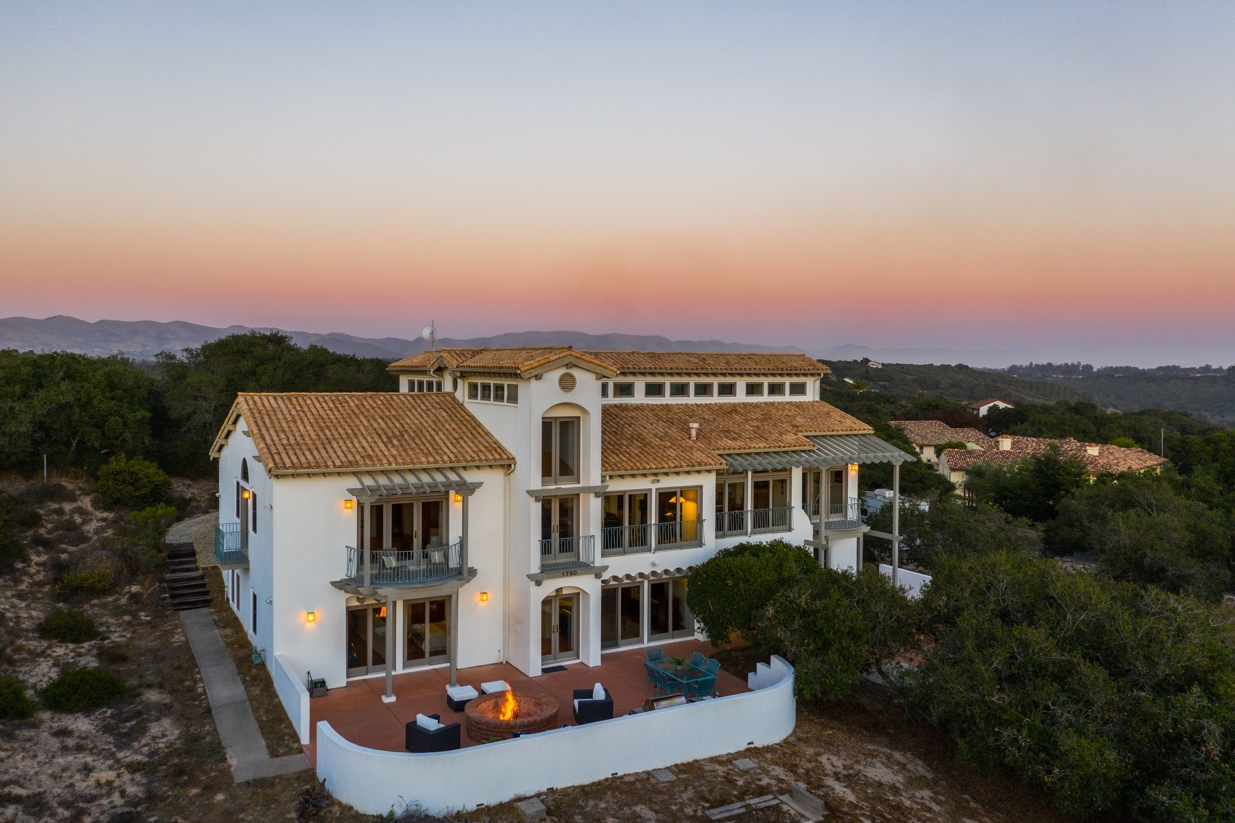 Custom Spanish-Style Home with Panoramic Ocean Views1790 Calle Laguna, Arroyo Grande.
Perched atop the Arroyo Grande Mesa within the private gated community of Black Lake Estates sits 1790 Calle Laguna, an authentic Spanish style, custom built 5 bedroom, 4 bathroom home on just under 3 acres. From almost every room of its 4,598 square feet one can enjoy breathtaking panoramic views of oak studded rolling hills, the Pismo dunes and the Pacific Ocean. The clerestory ceilings, oversized windows and sweeping archways give the grand rooms a light, airy feel, while natural wood beams, Saltillo tile flooring and cherry wood finishes provide warmth. Ideally located just minutes from the Village of Arroyo Grande, Pismo Beach, and San Luis Obispo, yet remote enough to feel like a private getaway, this is truly a jewel of the Central Coast.On the property’s main floor one can enjoy a spacious living room, dining room, kitchen, powder bath, master en suite and multiple balconies to enjoy the exquisite views. The centrally located kitchen is a fabulous setting to entertain your family and friends, featuring granite countertops, cherry cabinets, stainless steel Viking® and Kitchen Aid® appliances, a wine rack and large center island. The generously sized master en suite boasts vaulted ceilings, two private balconies, and a large bathroom with walk in closet and jetted tub. The lower level of the home includes a media room complete with surround sound, a wet bar with mini fridge and wine fridge, four bedrooms, two bathrooms, a sauna, and a bonus room that is currently being used as a gym. The lower level provides access to the back patio, complete with a full outdoor kitchen, an oversized fire pit constructed with handmade Mexican bricks, and a horseshoe pit. An adjacent patio sets the scene for the ultimate private retreat, with a concrete pad ready for your hot tub.The property is located just 10 minutes from the Village of Arroyo Grande, 15 minutes from Pismo Beach and 25 minutes from San Luis Obispo. The 3-car garage, RV parking and additional storage space provide plenty of room for all of your toys. With nearly three sprawling acres of mature oak trees and natural landscaping the possibilities are endless to create your ultimate dream retreat.
.
    1790CalleLaguna.comOverall.MAIN FLOORFoyerKitchenDining Room.
Great Room..Powder BathroomMain Floor Master En Suite. ..Laundry Room.DownstairsCentral Stairwell.Entertainment Room.Bedroom 2, 3, 4 & 5. Guest Bathrooms.Bonus Room/Gym.
EXTERIORGrounds.Garage
*All information provided by seller. Information deemed reliable but not guaranteed. Seller to verify independently. Seller to provide list of exclusions.  .Represented by Abigail Maguire & Brad WilsonWilson & Co. Sotheby’s International Realtyc 805.458.3230	o 805.543.7727	c 805.550-2113Abigail.Maguire@sothebysrealty.com    Brad.Wilson@sothebysrealty.com 3590 Broad Street, Suite 130, San Luis Obispo, CA  93401
REALTOR® CalBRE #02023157      REALTOR® CalBRE #01983603WilsonandCoSIR.com
.
This offering is subject to errors, omissions, changes, including price, or withdrawal without notice.  ®,TM  and SM are licensed trademarks to Sotheby’s International Realty Affiliates, Inc. An Equal Opportunity Company.  Equal Housing Opportunity.  Each Office is Independently Owned and Operated, Except Offices Owned And Operated By NRT Incorporated.Approx. 4,598 sf*Approx. 2.75 acre lot (per tax records)Custom built in 1999 by architect Gustav Joslin5 bedrooms, 4 baths, office & bonus roomLocated in the Black Lake Ranch Estates on the Arroyo Grande MesaHOA $880 annually  Panoramic ocean and hillside viewsSurrounded by 15-20 acres of common area maintained by HOA Multiple decks off living area and master suite with exceptional viewsWashable, silastic exterior paint and iron railings to withstand coastal climateMaster suite on main levelMarvin® doors and windows with cherry interior and metal clad exteriorGas fireplace in great roomClerestory ceilings in great room with motorized windows and reversible ceiling fans to naturally control temperatureForced air heatingExposed wood beamed ceilings in great roomHand painted murals by local artist Heather Roy in entrywayGranite & Corian counters throughoutSaltillo tile throughout with laminate flooring downstairsCherry cabinets, doors and trimsSolid brass hardware Ample storage space in house with attached 9x12ft storage area accessible from exterior Viking® and Kitchen Aid® stainless steel applianceGas and electric hook-up in laundry room3-car garage with built-in cabinetry and (unpermitted) sound proofed music roomPrivate wellNatural gasConventional SepticLutron® lighting system with remote phone accessLight fixtures by American Art®, Barkeley® and Mission®Optex® security system with secure window screens and mobile alertsFire sprinkler system & wired smoke alarmsHigh speed, wide band WiFi provided by Digital Putty®Built-in speaker system with surround sound in downstairs entertainment roomAuthentic Mexican Redland Clay Tile RoofFull outdoor kitchen with stainless steel BBQ, range, and wet barExtra Large Fire Pit constructed with handmade bricks from MexicoHorse shoe pitRV parkingIndoor Sauna by Nordic®Full wet bar with built in wine fridge and mini fridgeJacuzzi pad privately situated among the oak treesGrand entrance with abundance of oversized, Cherry wood and glass doorsViews of the ocean and hills upon entryElegant archways and columns with smooth finishHand painted murals by local artist Heather Roy Expansive clear story ceilingsMotorized windows and reversible ceiling fans to naturally control temperatureNatural exposed wood beamsSaltillo tile flooring Cherry wood cabinetry 1 inch solid granite countersSaltillo tile flooringViews of ocean and hillsOpen to dining room and living spaceLarge center island with breakfast bar Wine storage rack Stainless steel sink Stainless steel appliances (included):Viking® 6 Burner Gas StoveViking® Oven (Electric)Panasonic® Microwave Kitchen Aid® RefrigeratorKenmore® DishwasherExpansive picture windows with panoramic ocean and hill viewsSaltillo tile flooring Metal Chandelier by Berkeley®Room for an extra-large dining table to seat 10+ peopleSpacious & bright room with panoramic views of the ocean and hills High ceilings with sweeping archwaysSaltillo tile flooringWired in sound systemOpen concept Gas fireplaceMultiple private decks (Trex®)Guest bar seating with additional storage overlooking views of the oceanCherry cabinetryLocated off entryway Saltillo tile flooringPedestal SinkMain room:Vaulted ceilingsLarge picture windowsTwo private balconies overlooking ocean, hills & oak treesSaltillo tile flooringWalk-in closetCustom Drapes and hardwareMaster Bath: Oversized Kohler® jetted tub Walk-in marble shower with glass block enclosureMarble counters with double sinks and vanity area Private toilette roomLocated off kitchenCherry wood cabinetrySinkLG® Washer & Maytag® Dryer Gas and electric hook-upsSaltillo tile flooringSaltillo tile flooringIron railingSplit staircase leading to entertainment roomMetal Chandelier by American Art®Sweeping archways and columns Access to back patio through sliding glass doors Wired-in surround soundLaminate flooring Full wet bar with two bar stoolsBuilt in mini fridge and wine fridgeBlack-out window coveringsPicture windows with views of the oak treesLaminate flooringAmple closet space Custom window treatmentsCherry wood cabinetryCorian countersNatural wood plank saunaSaltillo tile flooringWalk-in Shower and Shower/TubDirect access to back patio through sliding doorsCarpet flooringLarge mirror covering wallPanoramic ocean and hillside viewsLarge driveway with ample parking spaceRV parkingSaltillo tile and concrete patiosFountain Outdoor kitchen complete with stainless steel BBQ, range and wet barWired-in sound systemPrivate Well Conventional SepticHigh speed, wide band WiFi provided by Digital Putty®Extra-large firepit constructed with handmade bricks from MexicoLow maintenance landscaping with mature oak treesLarge storage area with garage door enclosureConcrete pad situated in private area among oak trees suitable for a hot tub3-Car GarageBuilt-in ShelvingWater Heater Bradford White®Installed 11/29/201675-gallonMusic room (unpermitted) created for the ultimate listening experienceSkylightSound-proofed walls